State of CaliforniaHealth and Human Services AgencyDepartment of RehabilitationDisability Advisory Committee (DAC)Monday, July 11, 20221:00 p.m. – 3:00 p.m. Four Public Participation Options to Join Meeting:Microsoft Teams Meeting Join on your computer or mobile app Click here to join the meeting Or call in (audio only) +1 916-304-9089,,305937959#   United States, Sacramento Phone Conference ID: 305 937 959# Find a local number | Reset PIN 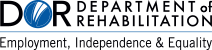 Learn More | Help | Meeting options | Legal _____________________________________________________________________ Department of Rehabilitation, Central Office721 Capitol Mall, Sacramento, CA 95814Conference Room 301 – 3rd Floor_____________________________________________________________________ Department of Rehabilitation, Santa Barbara District Office509 E. Montecito St., Ste 101Santa Barbara, CA 93103_____________________________________________________________________ AGENDAAgenda Times - Times are approximate and may be adjusted if pressing new business is brought to the attention of the committee.1:00 p.m.Meeting Commencement Welcome and Introductions Rosa Gomez, DAC Leadership Liaison, welcome attendees, conduct a roll call, establish a quorum, and introduce DOR staff and members of the public.Office of Civil Rights (OCR) and Inclusion and Climate Advisor to the Director (ICA) IntroductionsShannon Coleman, OCR Chief and Rosa Gomez, Inclusion and Climate Advisor to the Director will introduce themselves, share their roles, provide a review of DOR’s commitment, efforts to diversity and inclusion and the enhancement of employment and promotional opportunities for individuals with disabilities. DAC OnboardingMembers briefly review and discuss the DAC bylaws and Bagley-Keene Act.DAC Officer PositionsRosa Gomez guides committee members in nominating and voting on officer positions open for 2022-2024.Presentation by the DirectorJoe Xavier, Director, DORDAC members receive a report from the Director on organizational, state, and federal issues of interest to the DAC. DAC members have an opportunity to ask questions and engage in an interactive discussion.Round Table DAC members have the opportunity to ask questions and provide comments. 3:00 p.m.	AdjournNOTESThis Meeting Notice and Agenda can also be accessed at the following website address: https://www.dor.ca.gov/Home/DacMeetingArchive. Supplemental meeting materials will be available for public viewing at the meeting site and can also be requested in alternate format from the contact person listed below. Questions or clarification on agenda topics can be made to the contact person listed below. Public Comments are allowed at the end of each discussion topic and may only be made on the most recent topic.If you need a reasonable accommodation (RA) to participate in this meeting please contact DOR’s Office of Civil Rights by Thursday July 1, 2022, via email at ocr@dor.ca.gov or telephone at (916) 558-5850. Please list limitation(s) related to a mental/physical disability/medical condition and what RA is being requested, if known, and provide an email or telephone number where you can be reached. CONTACT PERSONRosa Gomez, Leadership LiaisonEmail: Rosa.gomez#dor.ca.gov (916) 558-5442